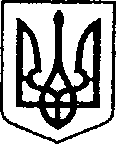 УКРАЇНАЧЕРНІГІВСЬКА ОБЛАСТЬН І Ж И Н С Ь К А    М І С Ь К А    Р А Д А28 сесія VIII скликанняР І Ш Е Н Н Я«09» лютого 2023 року                   м. Ніжин                                    №23-28/2023Про внесення змін до рішення Ніжинської міської ради від 07 грудня 2022 року № 3-26/2022 «Про затвердження програм місцевого/регіонального значення на 2023 рік»	Відповідно до ст. 26, 42, 59, 61, 73 Закону України «Про місцеве самоврядування в Україні», ст. 89, 91 Бюджетного кодексу України, Регламенту Ніжинської міської ради Чернігівської області, затвердженого рішенням Ніжинської міської ради Чернігівської області 8 скликання від 27 листопада 2020 року № 3-2/2020 (зі змінами), міська рада вирішила:1.Внести зміни до додатку №3 «Міська цільова Програма фінансової підтримки комунального некомерційного підприємства «Ніжинська центральна міська лікарня імені Миколи Галицького на 2023 рік» рішення Ніжинської міської ради від 07 грудня 2022 року №3-26/2022 «Про затвердження програм місцевого/регіонального  значення на 2023 рік» та викласти його у новій редакції, що додається.  	2.Генеральному директору комунального некомерційного підприємства «Ніжинська центральна міська лікарня імені Миколи Галицького» Швець О.В.  забезпечити оприлюднення даного рішення на офіційному веб – сайті Ніжинської міської ради протягом п’яти робочих днів з дня його прийняття.		3.Організацію роботи по виконанню даного рішення покласти на заступника міського голови з питань діяльності виконавчих органів ради Грозенко І. В.  та на генерального директора комунального некомерційного підприємства «Ніжинська центральна міська лікарня імені Миколи Галицького» Ніжинської міської ради Чернігівської області Швець О.В.	4.Контроль за виконанням рішення покласти на постійну комісію міської ради з питань соціально-економічного розвитку, підприємництва, інвестиційної діяльності, бюджету та фінансів ( Мамедова В.Х. )Міський голова                                       		                   Олександр КОДОЛАПОЯСНЮВАЛЬНА ЗАПИСКАдо проекту рішення Ніжинської міської ради«Про внесення змін до рішення Ніжинської міської ради від 07 грудня 2022 року №3-26/2022 « Про затвердження програм місцевого/регіонального значення на 2023 рік »Даний проект рішення передбачає внесення змін до «Міської цільової Програми фінансової підтримки комунального некомерційного підприємства «Ніжинська центральна міська лікарня імені Миколи Галицького на 2023 рік», а саме виділення коштів:Завдання №3 Забезпечення придбання медичного обладнання та виробів медичного призначення на  2023 рік :- Проект рішення підготовлений з дотриманням вимог ст. 26, 42, 59, 61, 73 Закону України «Про місцеве самоврядування в Україні», ст. 89, 91 Бюджетного кодексу України, Регламенту Ніжинської міської ради Чернігівської області, затвердженого рішенням Ніжинської міської ради Чернігівської області 8 скликання від 27 листопада 2020 року № 3-2/2020. Підстава лист КНП  НЦМЛ ім. М. Галицького №01-14/48 від 10 січня 2023 р.Генеральний директор КНП «Ніжинська ЦМЛ Ім. М. Галицького»                                                          Ольга ШВЕЦЬЧинна редакціяЗміни, що пропонуютьсяЗагальний обсяг фінансових ресурсів 15 515 500 грн.Загальний обсяг фінансових ресурсів15 515 500 грн Отоларінгологічне відділення з офтальмологічними ліжкамиНеврологічне відділення-Периматр автоматичний офтальмологічний 300 000 грн.Електроенцефалограф 279900 грн.-нерозподілені кошти 20100 грн.Разом: 300 000 грн.Разом: 300 000 грн.